Agnieszka Kowalska Business Training 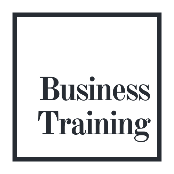 ul. Ks. Jerzego Popiełuszki 38 lok. 14, 37–450 Stalowa WolaNIP: 865-221-9705, REGON: 387946527E: kontakt@prawo-celne.pl T: +48 514 925 140www.prawo-celne.plKarta zgłoszenia na szkolenie 
“Intrastat w praktyce – deklaracja od podstaw”Proszę o wypełnienie i przesłanie na adres e-mail: kontakt@prawo-celne.plOrganizator szkolenia: 	Agnieszka Kowalska Business Trainingul. Ks. Jerzego Popiełuszki 38 lok. 14, 37–450 Stalowa Wola NIP: 865-22-19-705Termin: _______________________________ 	Cena szkolenia_____________________________________________________(cena netto/cena brutto)Uczestnicy szkolenia:Osoba zgłaszająca: _____________________________________________________________________Telefon: ____________________________________ E-mail: ______________________________________________________________Dane do faktury:Nazwa firmy: ________________________________________________________ NIP: _______________________________________Adres firmy: _____________________________________________________________________________________________________(ulica, kod pocztowy, miasto)Zgoda na Fakturę Elektroniczną: [ ] TAK / [ ] NIE	E-mail: _____________________________________________________(do przesłania faktury)Oświadczam, że akceptuję warunki Regulaminu oraz zobowiązuję się do dokonania opłaty 
w wysokości ______________________ zł + VAT (______________________zł brutto) na konto mBank S. A. 
Nr rachunku: 92 1140 2004 0000 3002 8085 3089Realizując ciążący na nas obowiązek wynikający z art. 13 ust. 1 i ust. 2 ogólnego Rozporządzeniu Parlamentu Europejskiego i Rady (UE) 2016/679 z dnia 27 kwietnia 2016 r. w sprawie ochrony osób fizycznych w związku z przetwarzaniem danych osobowych i w sprawie swobodnego przepływu takich danych oraz uchylenia dyrektywy 95/46/WE (RODO) z dnia 27 kwietnia 2016 r. informujemy, iż:	Przetwarzającym Państwa dane osobowe jest Agnieszka Kowalska Business Training z siedzibą przy ul. Ks. Jerzego Popiełuszki 38 lok. 14, 37-450 Stalowa Wola.Państwa dane osobowe są przetwarzane w celu przeprowadzenia usługi szkoleniowej na podstawie art. 6 ust 1 pkt b RODO.Odbiorcą Państwa danych osobowych są trenerzy świadczący usługi szkoleniowe dla naszej firmy oraz podwykonawcy i firmy partnerskie realizujący wydarzenia.	Państwa dane osobowe nie będą przekazywane poza UE.						Państwa dane osobowe będą przechowywane do czasu upływu terminów przedawnienia roszczeń wynikających z umowy, o której mowa w pkt. 2.Posiadają Państwo prawo dostępu do treści swoich danych oraz prawo ich sprostowania, usunięcia, ograniczenia przetwarzania, prawo wniesienia sprzeciwu wobec przetwarzania, prawo do przenoszenia danych, prawo do cofnięcia zgody w dowolnym momencie.	Posiadają Państwo prawo wniesienia skargi do organu nadzorczego właściwego w sprawach ochrony danych osobowych, w przypadku uznania, że przetwarzanie Państwa danych osobowych narusza przepisy ogólnego rozporządzenia o ochronie danych osobowych z dnia 27 kwietnia 2016 r.				Podanie przez Państwo swoich danych osobowych jest warunkiem zawarcia umowy na usługę szkoleniową.													[  ]   Wyrażam zgodę na przetwarzanie moich danych osobowych w podanym powyżej zakresie przez Agnieszka Kowalska Business Training z siedzibą przy ul. Ks. Jerzego Popiełuszki 38 lok. 14, 37-450 Stalowa Wola w celu oferowania usług szkoleniowych. Przyjmuję do wiadomości, że:										Przetwarzającym dane osobowe jest Agnieszka Kowalska Business Training  z siedzibą przy ul. Ks. Jerzego Popiełuszki 38 lok. 14, 37-450 Stalowa Wola.							Dane osobowe przetwarzane są w celu oferowania usług szkoleniowych na podstawie art. 6 ust 1 pkt a RODO.Odbiorcą danych osobowych są trenerzy świadczący usługi szkoleniowe dla Agnieszka Kowalska Business Training  oraz podwykonawcy i firmy partnerskie realizujący wydarzenia.				Dane osobowe nie będą przekazywane poza UE.							Dane osobowe będą przechowywane przez okres prowadzenia przez Agnieszka Kowalska Business Training szkoleń z interesującej mnie dziedziny.								Posiadam prawo dostępu do treści swoich danych oraz prawo ich sprostowania, usunięcia, ograniczenia przetwarzania, prawo wniesienia sprzeciwu wobec przetwarzania, prawo do przenoszenia danych, prawo do cofnięcia zgody w dowolnym momencie.Mam prawo wniesienia skargi do organu nadzorczego właściwego w sprawach ochrony danych osobowych, gdy uznam, iż przetwarzanie moich danych osobowych narusza przepisy ogólnego rozporządzenia o ochronie danych osobowych z dnia 27 kwietnia 2016 r.RegulaminWarunkiem uczestnictwa w szkoleniu jest przesłanie do Agnieszka Kowalska Business Training podpisanej karty zgłoszeniowej na e-mail: kontakt@prawo-celne.pl.						Otrzymanie przez Organizatora karty zgłoszeniowej jest równoznaczne z zawarciem umowy pomiędzy Agnieszka Kowalska Business Training, a Zamawiającym i oznacza akceptację niniejszego regulaminu.W ciągu 2 dni roboczych od dostarczenia do Agnieszka Kowalska Business Training wypełnionej karty zgłoszeniowej, Zamawiający otrzyma drogą e-mail potwierdzenie wpisania na listę uczestników wybranej usługi. Na co najmniej 4 dni robocze przed terminem szkolenia Zamawiający otrzyma oficjalne potwierdzenie uczestnictwa. W przypadku nieotrzymania potwierdzenia, prosimy o kontakt telefoniczny pod nr +48 514-925-140.	Najpóźniej 5 dni roboczych po zrealizowanym szkoleniu Agnieszka Kowalska Business Training wystawi i prześle Zamawiającemu fakturę.Bezkosztowa anulacja zamówienia może nastąpić wyłącznie w formie pisemnej, nie później niż 2 dni robocze przed rozpoczęciem usługi. Wówczas Organizator zobowiązuje się do zwrotu 100% opłaconej kwoty. Po upływie tego terminu Zamawiający zobowiązuje się pokryć 50% wartości zamówienia. Nieodwołanie zgłoszenia powoduje obciążenie pełnymi kosztami udziału. Istnieje możliwość zmiany uczestnika szkolenia na innego pracownika firmy.			W przypadku odwołania szkolenia przez Agnieszka Kowalska Business Training, organizator zobowiązuje się zwrócić pełną wpłaconą przez Zamawiającego kwotę.					Reklamacje na usługi Agnieszka Kowalska Business Training przyjmowane są pod adresem kontakt@prawo-celne.pl. Reklamacje rozpatrywane są do 5 dni roboczych.Agnieszka Kowalska Business Training zastrzega sobie prawo do zmian w programie szkolenia.        _________________________________________			_________________________________________Pieczęć firmowa					          Podpis osoby upoważnionejmiejscowość, datamiejscowość, datamiejscowość, datamiejscowość, datamiejscowość, datamiejscowość, datamiejscowość, datamiejscowość, datamiejscowość, dataL.p.Imię i nazwiskoE-mailStanowisko1.2.3.4.5.6.7.8.9.10.11.12.